ПРОЕКТ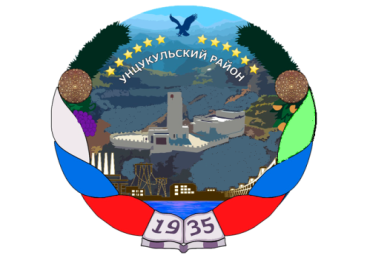 РЕСПУБЛИКА ДАГЕСТАНАДМИНИСТРАЦИЯ  МУНИЦИПАЛЬНОГО ОБРАЗОВАНИЯ«УНЦУКУЛЬСКИЙ РАЙОН»Индекс 368950  РД, Унцукульский район, пос. Шамилькала, ул.М.Дахадаева,3  тел.55-64-85,e-mail:mo_uncuk_raion@mail.ruП О С Т А Н О В Л Е Н И Еот «    »                     2023 г.  № _____О порядке замены гражданами жилого помещения,  занимаемого по договору социального найма,  на жилое помещение меньшего размера В соответствии со статьей 81 Жилищного кодекса Российской Федерации, Уставом муниципального образования «Унцукульский район» и во исполнение поручения прокуратуры Унцукульского района Республики Дагестан от 26.06.2023 № 01-02/298-23-20820043 Администрация МО «Унцукульский район», постановляет: 1. Утвердить прилагаемый Порядок замены жилого помещения, занимаемого гражданами по договору социального найма, на жилое помещение меньшего размера. 2. МБУ «Единая информационная служба» опубликовать настоящее постановление в районной газете «Садовод» и разместить на официальном сайте Администрации муниципального образования «Унцукульский район» в сети «Интернет».3. Настоящее постановление вступает в силу со дня его официального опубликования.4. Контроль исполнения настоящего постановления возложить на заместителя главы администрации Абдулхаликова К.Г. Глава МО«Унцукульский район»                                                              И.М. Нурмагомедов Приложение                                                 Утвержден                                                                                      постановлением  Администрации МО «Унцукульский район» район                                                                                   от «___»_______2023 г. N  ___1. Общие положения 1.1. Порядок замены жилого помещения, занимаемого гражданами по договору социального найма, на жилое помещение меньшего размера (далее - Порядок) устанавливает правила замены жилых помещений, занимаемых гражданами по договорам социального найма, на жилые помещения муниципального жилого фонда муниципального образования «Унцукульский район» Республики Дагестан меньших размеров. 1.2. Замена большего жилого помещения на меньшее производится на безвозмездной основе. 2. Основания и условия замены  жилого помещения, занимаемого по договору социального найма, на жилое помещение меньшего размера 2.1. Не подлежат замене жилые помещения, расположенные в аварийных и подлежащих сносу жилых домах. 2.2. Замена жилого помещения по договору социального найма на меньшее производится по инициативе нанимателя жилого помещения, общая площадь которого на одного члена семьи превышает норму предоставления, с согласия всех проживающих совместно с ним членов его семьи, в том числе временно отсутствующих. 2.3. Замена жилого помещения, в котором проживают несовершеннолетние, недееспособные или ограниченные в дееспособности лица, осуществляется с согласия органа опеки и попечительства. 2.4. Собственник жилого помещения – Администрация муниципального образование «Унцукульский район» Республики Дагестан (далее - Наймодатель) на основании заявления нанимателя жилого помещения о замене жилого помещения на меньшее предоставляет нанимателю по согласованию с ним жилое помещение меньшего размера в течение трех месяцев со дня подачи соответствующего заявления. 2.5. Предоставляемое жилое помещение меньшего размера должно быть благоустроенным применительно к муниципальному образованию «Унцукульский район» район, отвечать установленным требованиям и находиться в границах муниципального образования «Унцукульский район» район. 2.6. В случае отсутствия соответствующих свободных помещений меньшего размера срок рассмотрения заявления нанимателя жилого помещения о замене жилого помещения на меньшее может быть продлен. 3. Порядок замены жилого помещения, занимаемого по договору социального найма, на жилое помещение меньшего размера 3.1. Для рассмотрения вопроса замены жилого помещения, занимаемого по договору социального найма, на жилое помещение меньшего размера нанимателю жилого помещения необходимо предоставить следующие документы: 1) личное заявление на имя Главы муниципального образования «Унцукульский район» район Республики Дагестан; 2) нотариально удостоверенное согласие проживающих совместно с ним всех совершеннолетних членов семьи, в том числе временно отсутствующих; 3) копии документов, удостоверяющих личность заявителя и каждого из членов его семьи (паспорт или иной документ, удостоверяющий личность); 4) копии документов, подтверждающих семейные отношения (свидетельства о рождении детей, о заключении (расторжении) брака); 5) акт проверки жилищных условий; 6) выписку из домовой книги; 7) копию основания и условия замены жилого помещения, занимаемого по договору социального найма, на жилое помещение меньшего размера; 8) копии документов, подтверждающих право занимаемого жилого помещения (договор социального найма или ордер на занимаемое жилое помещение); 9) архивную выписку из домовой книги и копию финансового лицевого счета с момента вселения заявителя в данное жилое помещение; 10) технический паспорт на жилое помещение. 3.2. Постановление Администрации муниципального образования «Унцукульский район» район о замене жилого помещения, занимаемого по договору социального найма, на меньшее является основанием для расторжения договора социального найма на жилое помещение большего размера и заключения договора социального найма на жилое помещение меньшего размера в порядке, установленном законодательством. 